                               Žádost o vydání rozhodnutí o zvláštním užívání pozemních komunikací proFILMOVOU A TELEVIZNÍ TVORBUŽADATEL:jméno/název: FILM HUNTERS s.r.o.adresa/sídlo: Šimáčkova 4/1379, Praha 7, 170 00IČO: 28487397, DIČ: CZ28487397odpovědný pracovník: Marie Veverková, telefon: +420778521321, email: marie@filmhunters.czDRUH AKCE: audiovizuální tvorba – FIO bankaTermín: 11.10. - 14.10. 2021Masarykovo náměstí , Slaný – vytvoření scény ve středu náměstí (kolotoče, pouť) Masarykovo náměstí , Slaný – ostatní zábor vyparkování pro záběr, parkování filmové techniky, zázemí a štábuProgram:11.10. 2021 od 8:00 navezení kolotočů, příprava scény (3150m2)12.- 13. 10. 2021 natáčení (3890m2)12.10. 2021 od 4:00 příjezd cateringu, příprava před natáčením předpokládaný konec natáčení 20:00hod.13.10. 2021 posunuté natáčení od 12:00 do 03:00hod14.10. 2021 likvidace - odvezení kolotočů, úklid po natáčení (3150m2)POZNÁMKA:se všemi dotčenými subjekty uzavřeme náležité dohody a budeme je maximálně informovat o průběhu akceV Praze, dne: 8.10. 2021                                                                                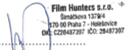 